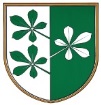 OBČINA KIDRIČEVOObčinski svet Kopališka ul. 142325 Kidričevo									Predlog sklepaNa podlagi 15. in 46. člena Statuta Občine Kidričevo (Uradno glasilo slovenskih občin, št. 62/16 in 16/18) 15. člena Odloka o območjih in delu krajevnih odborov (Uradni list RS, št. 83/99, 94/00 in Uradno glasilo slovenskih občin, št. 9/07)  je občinski svet Občine Kidričevo, na ___. redni seji, dne ________, sprejelS  K  L  E  Po imenovanju Krajevnega odbora PongrceV Krajevni odbor Pongrce  se imenujejo:1. Boštjan Unuk, Pongrce 26/a2. Janko Beranič, Pongrce 33. Uroš Kodrič, Pongrce 2Štev. 011-23/2023Dne  								Anton Leskovar;								župan								Občine Kidričevo 